MAZDA al ROMAFICTIONFEST -  Dal cinema al piccolo schermo la passione non cambiaMazda è l’auto ufficiale della nona edizione del RomaFictionFest che si svolgerà dall'11 al 15 novembre, una manifestazione internazionale dedicata al mondo della fiction televisiva di qualità ideata da APT e curata quest'anno dalla Fondazione Cinema per Roma.Roma, 10 Novembre 2015. Non si è ancora spenta l’eco della Festa del Cinema di Roma, grande kermesse dedicata alla settima arte organizzata da Fondazione Cinema per Roma e che ha visto protagonista Mazda quale Sponsor Ufficiale della manifestazione, che subito si profila per la Casa Automobilistica giapponese che per migliorarsi sfida le convenzioni una nuova opportunità:  prendere parte quale Auto Ufficiale in una fusion di colori, culture e storie diverse ad un'altra grande manifestazione internazionale nella quale è possibile individuare il comune denominatore della passione che lega il mondo della pellicola 35mm ed il brand automobilistico di Hiroshima.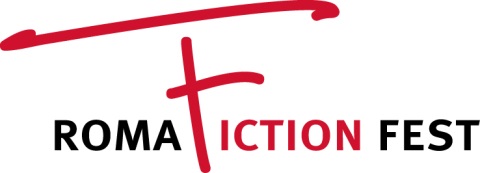 Il RomaFictionFest, sostenuto da Regione Lazio e Camera di Commercio di Roma, manifestazione ideata da APT e organizzata da Fondazione Cinema per Roma  torna per la nona edizione nel quartiere Prati concentrando le sue attività nel complesso di sale del cinema Adriano ove si terranno proiezioni di fiction inedite sia italiane che internazionali tutte gratuite ed aperte al pubblico.Nell’ambito delle molte iniziative che arricchiranno la Fiction Fest ci sarà anche – nella sezione Eventi Speciali – la proiezione in anteprima di una puntata del  nuovo programma del Gambero Rosso Channel 412 Sky, chiamato Golfinger, titolo dal “sapore” squisitamente cinematografico. La proiezione è prevista per domenica 15 Novembre alle 18h30 e sarà seguita da un party ad inviti; la serata –Red Passion Finger Night -- si svolgerà presso il LAGO STORE Roma Ripetta, location ideale per sottolineare ancora una volta la passione comune per lo spettacolo, il buon cibo e la guida e vedrà la presenza dello Chef Andrea Golino, che illustrerà “in diretta” agli ospiti tutti i segreti del “finger food”, con un particolarissimo sottofondo di musica dal vivo.Il programma televisivo svela la speciale abilità e fantasia dello Chef Andrea Golino nella preparazione del “finger food” più gustoso e audace della tv; insieme allo chef, coprotagonista del programma sarà la nuovissima MX5 che accompagnerà Golino nelle sue sortite per scoprire cibi genuini in giro per tutta l’Italia.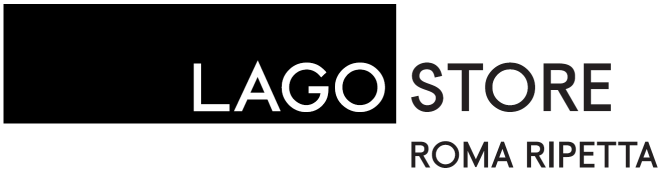 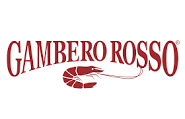 A pochi passi dal Cinema Adriano, il LAGO STORE Roma Ripetta è concepito non solo come showroom, bensì come spazio poliedrico in grado di tramutarsi in luogo di incontri e scambio, un vero e proprio spazio esperienziale dove poter vivere il design LAGO, azienda leader nel settore della produzione di arredi e nella progettazione d'interior per tutti i luoghi del vivere. I 200 mq del LAGO STORE Roma Ripetta sono suddivisi in sette diversi ambienti che ricreano, in accordo con la filosofia LAGO INTERIOR LIFE, una vera casa. Lo STORE, interpretando questa filosofia, si propone di far entrare in risonanza spazi e persone al fine di creare ambienti improntati all’home feeling, capaci di favorire il benessere individuale e collettivo attraverso iniziative che coniugano arte, cultura e design, come nel caso della serata – Red Passion Finger Night.Nell’arco di cinque giorni il Roma Fiction Fest accenderà i riflettori su tutte le novità che riguardano un genere, la fiction, che ha milioni di spettatori in tutto il mondo.Registi, sceneggiatori, attori si ritroveranno nello stesso spazio per confrontarsi e discutere sulle novità della stagione trascorsa e sul palinsesto previsto da quella in arrivo.Un senso di condivisione, di “community” che molto ha in comune con quello proprio del marchio d’Hiroshima che di “community” - come quella  dedicata all’icona del brand di Hiroshima, la roadster MX-5 – se ne intende.Numerosi, quindi, nella 5 giorni romana gli eventi in calendario che offriranno l'occasione al pubblico, composto sia da addetti del settore che da semplici appassionati, di immergersi nell’avvincente mondo della fiction tv e dei suoi eroi.Mazda, nel ruolo di Auto Ufficiale della Manifestazione, sarà a fianco delle stelle della fiction televisiva sull’inconfondibile Red Carpet che caratterizza l’avvenimento romano. Già, perché il tappeto rosso della Festa del Cinema da quest’anno accompagnerà anche la celebrazione dei divi del piccolo schermo. Il colore delle grandi occasioni ma anche della pura passione che accomuna Mazda e Fondazione Cinema per Roma.# # #